Сумська міська радаVІІ СКЛИКАННЯ XLIII СЕСІЯРІШЕННЯвід 08 серпня 2018 року № 3744-МРм. СумиРозглянувши звернення громадянки, надані документи, відповідно до протоколу засідання постійної комісії з питань архітектури, містобудування, регулювання земельних відносин, природокористування та екології Сумської міської ради від 07.05.2018 № 114, статей 12, 118, 121 Земельного кодексу України, статті 55 Закону України «Про землеустрій», керуючись пунктом 34 частини першої статті 26 Закону України «Про місцеве самоврядування в Україні», Сумська міська рада  ВИРІШИЛА:Надати дозвіл на розроблення технічної документації із землеустрою щодо встановлення (відновлення) меж земельної ділянки в натурі (на місцевості) для подальшої передачі у власність Василенко Марії Василівні (2072807048) за адресою: м. Суми, вул. Писарівська, 23, площею 0,0962 га, кадастровий номер 5910136600:05:007:0116. Категорія та функціональне призначення земельної ділянки: землі житлової та громадської забудови Сумської міської ради для будівництва і обслуговування житлового будинку, господарських будівель і споруд (присадибна ділянка).Сумський міський голова                                                                    О.М. ЛисенкоВиконавець: Клименко Ю.М.                       Ворона А.О.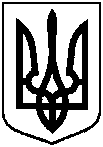 Про надання дозволу на розроблення технічної документації із землеустрою щодо встановлення (відновлення) меж земельної ділянки в натурі                        (на місцевості) за адресою: м. Суми,           вул. Писарівська, 23, площею 0,0962 га Василенко М.В.